 “Youth Safety in the Digital World”Presented by The Idaho Internet Crimes Against Children Task Force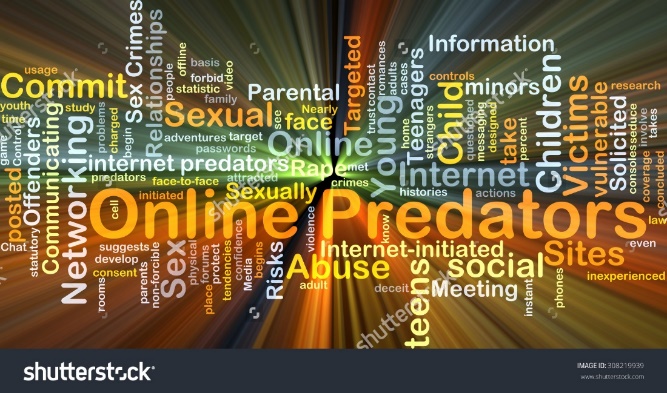 Wednesday April 17th, 20195:30 – 7:30 pmPRLHS Cafeteria    596 Hwy 57 Priest River, ID  Brought to you by:City of Priest River Police DepartmentThe West Bonner County School District      &The 21st Century Community Learning Center Agoge